Drill Press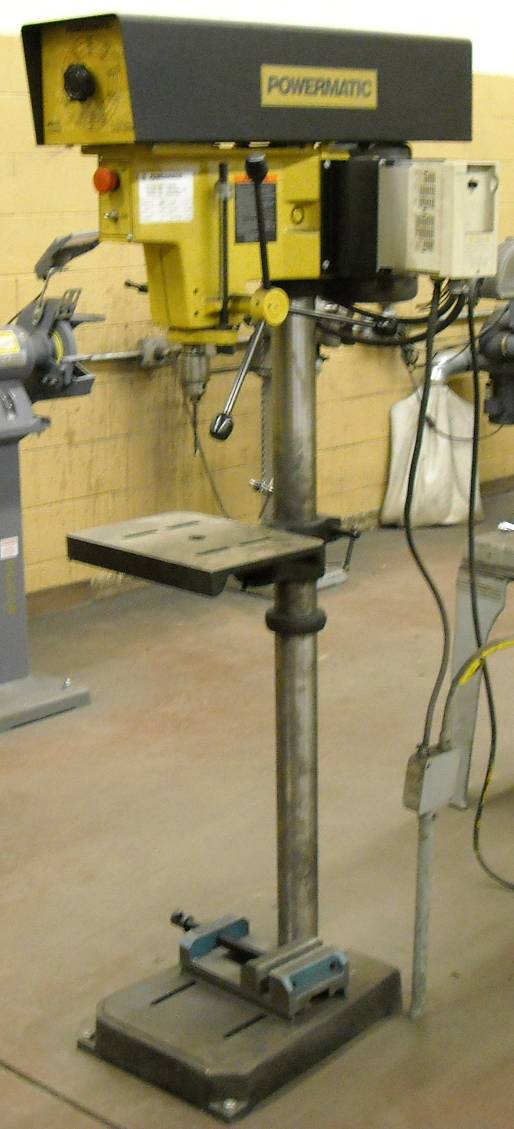 Wear appropriate safety glasses. Ensure that the drill press has a start/stop button within easy reach of the operator. Use a hand brush to remove cuttings. Remove burrs and chips from a drilled hole. When making deep holes, clean out the hole frequently. Use a clamp or drill vise to prevent work from spinning. Lubricate drill bit when drilling metal. Run at correct cutting speeds.Reduce the drilling pressure when the drill begins to break through the workpiece. This action prevents drill from pulling into the work and breaking. Keep drill bits clean and sharp. Dull drills are a common cause of breakage. Keep floor around the drill press free of oil and grease. Keep the working surface clean of scraps, tools and materials. Keep guards in place and in good working order. 